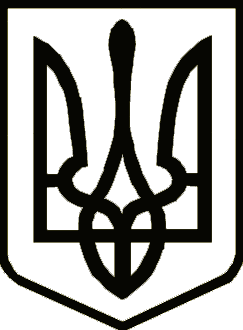                                                                      Україна       НОСІВСЬКА  МІСЬКА РАДА
НОСІВСЬКОГО РАЙОНУ ЧЕРНІГІВСЬКОЇ ОБЛАСТІР І Ш Е Н Н Я(сорок шоста сесія сьомого скликання)16 листопада 2018 року                   м.Носівка				№25/46/VІІПро внесення змін до рішення 27 сесіїміської ради 4 скликання від 09.03.2006р в частині, що стосується  ХХХХХХХХХХХХХХ	 Відповідно  до  статті 26  Закону  України  «Про  місцеве  самоврядування    в  Україні»,   статті  12   Земельного  кодексу         України та розглянувши заяву  громадянки ХХХХХХХХ., міська рада вирішила:	1.  Внести зміни до рішення 27 сесії міської ради 4 скликання від 09.03.2006 року «Про затвердження державних актів /технічних звітів/ на право власності на землю»» в частині, що стосується   ХХХХХХХХХХ замість площі земельної ділянки  слід читати:- для будівництва та обслуговування житлового будинку, господарських будівель і споруд ;- для ведення особистого селянського господарства .	2.  Контроль за виконанням цього рішення покласти на постійну комісію міської ради з питань земельних  відносин та охорони навколишнього природного середовища. Міський голова								В.М.Ігнатченко